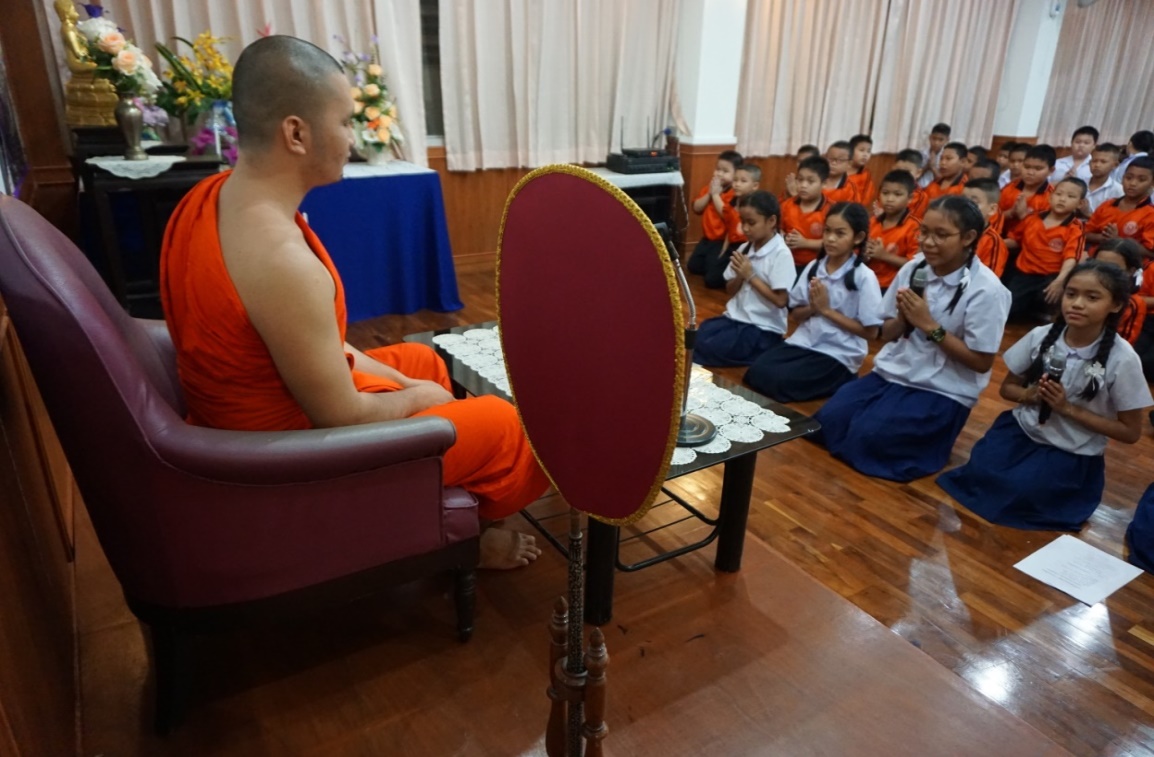 นักเรียนสวดมนต์ฟังธรรมจากพระอาจารย์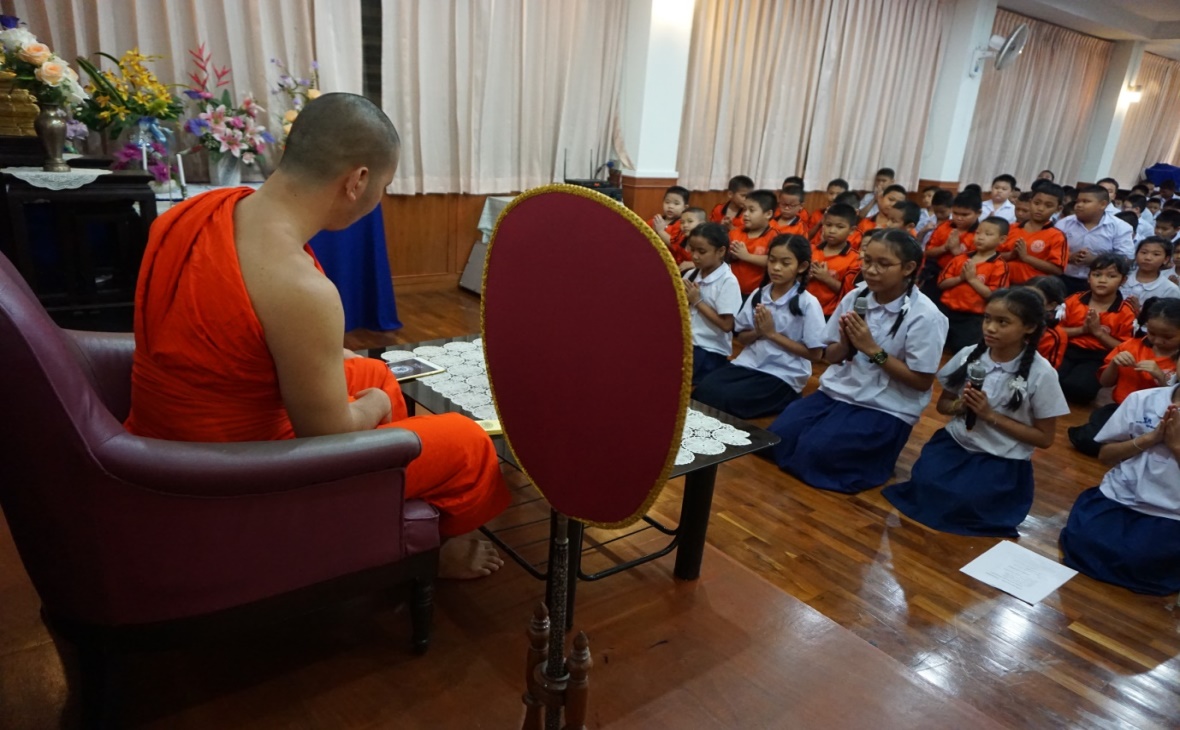 